		Hakemus			Kulukorvaus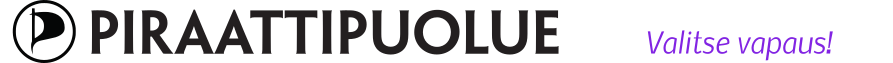 Hakijan tiedotTilinumeroHankinnan/kulun syyMaksun tiedotErillinen kuittiluettelo [   ]                                                                                                     Yhteensä   _____________________Minkä suuruista korvausta kulusta olet hakemassa? ____________________ (€ / %)Jos kyseessä on lasku, onko se maksettu?[   ] Kyllä         [   ] Ei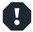 Oletko hakenut korvausta muualta? Anna maksajan täydelliset yhteystiedot ja puhelinnumero/sähköpostiosoite[   ] Kyllä, mistä? ______________________________________________________________________________________[   ] Ei. Siirry kohtaan 5.Onko korvausasiasta päätetty?[   ] Kyllä, milloin?_____________________[   ] EiKuinka paljon olet saanut korvausta? ________________€Liitteet[    ]   Kuitti[    ]   Lasku ja pankin maksutositeAllekirjoitusKäsittelijän merkinnätPäätös: [  ] Hyväksytään, [  ] Hyväksytään muutettuna, [  ] HylätäänVoit täyttää hakemuksen tietokoneella ja tulostaa lopuksi allekirjoitusta varten.
Lisätietoja: http://wiki.piraattipuolue.fi/Kulukorvaukset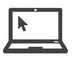 Täytä hakemus huolellisesti ja varmista, että kaikki tarvittavat liitteet ovat mukana.
Jos tarvitsemme lisätietoja, otamme sinuun yhteyttä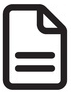 Tarvitsetko apua täyttämisessä?
Voit kysyä lisää sähköpostitse pasi.vahamartti@piraattipuolue.fi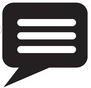 Lähetä täytetty hakemus liitteineen: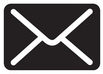 Piraattipuolue r.p.c/o Pasi VähämarttiKilpiäistentie 1 A as.615240 LahtiEtunimi ja sukunimiEtunimi ja sukunimiLähiosoiteLähiosoitePostinumeroPostitoimipaikkaPuhelinnumeroSähköpostiosoiteJos pankkitilisi on ulkomailla, ilmoita myös BIC/SWIFT-tunnus sekä pankin nimi ja sen yhteystiedotJos pankkitilisi on ulkomailla, ilmoita myös BIC/SWIFT-tunnus sekä pankin nimi ja sen yhteystiedotIBAN-tilinumeroBIC-SWIFT-tunnusPankin nimi ja yhteystiedotPankin nimi ja yhteystiedotVoit niputtaa samantyyppisiä laskuja yhteen hakemukseen (esim. postimaksut tai ruokatarjoilut), mutta et sekoittaa näitä keskenään. Lyhyt kuvaus mitä on hankittu ja mihin tarkoitukseen.Ilmoita kuittien/laskujen päiväys, palveluntarjoajan nimi sekä kustannus.PäiväysPalveluntarjoajaKustannusMuista liittää kuitti, tai lasku ja pankin maksutosite. Lisätietoa liitteistä http://wiki.piraattipuolue.fi/KulukorvauksetVakuutan antamani tiedot oikeiksi.Vakuutan antamani tiedot oikeiksi.PäiväysAllekirjoitus
Kustannus€
Korvaustaso%Kuluista korvataan€
Hakemus käsitelty Piraattipuolueen hallituksen kokouksessa